PRESS RELEASEFriday, 8th January, 2016  ZEEKO Achieves Crowdfunding Target in First WeekZeeko, an Irish Start Up based at Nova UCD which works to educate parents and teachers to teach their children to stay safe online, today, Friday, 8th January 2016 announced the successful completion of the crowdfunding campaign it launched earlier this week. The funds raised will enable Zeeko to publish the Zeeko Internet Safety Guide and put a digital copy into every Primary School in Ireland.Joe Kenny founder of Zeeko commented: “While our fundraising target was a nominal €5,000.00, that we have achieved our goal in three days, is indicative of the demand from parents and educators for information in this area. In 2016, we will be continuing our programme of in-school education seminars for parents as well as updating the Digital Trend Report which we also launched earlier this week. We would like to thank all of those who contributed to our crowdfunding campaign.” You can purchase a copy of the Zeeko Internet Safety Guide and find out more about the crowdfunding campaign here:  https://www.kickstarter.com/projects/zeeko/zeeko-internet-safety-guideFor referenceName: Michelle ScanlanTitle Communications  Manager, ZeekoNumber/ Email: 0868304183 michelle@zeeko.ie 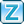 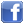 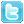 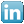 EndsFor reference:Michelle ScanlanCommunications ManagerZeeko086 8304183	